Homebased Counsellor – Full Time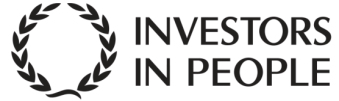 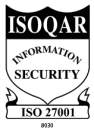 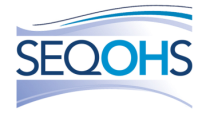 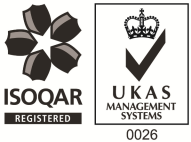 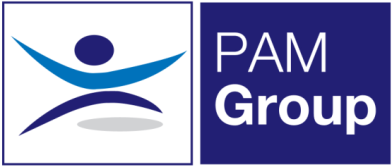 £32,000 - £35,000 + Company BenefitsPAM Group is a highly experienced Occupational Health and Wellbeing specialist, providing services to more than 450,000 employees across the UK in both the public and private sector. We have over 10 years’ experience, working with clients to reduce absence and promote health and wellbeing in the workplace.About us:We provide a wide range of services including Physiotherapy and Rehabilitation Services, Case Management, Psychological Return to Work Services, Wellbeing Services FCE’s as well as Job Task Analysis.We provide an extensive range of return to work services, including counselling and CBT that can help in treating mental health issues, including: stress, anxiety, depression, low self-esteem, work problems, confidence, phobias, OCD, bereavement, relationship and PTSD.We are looking to recruit a BABCP Accredited Counsellor for a triaging role. The role will be home working initially but will also include travel to our client sites within your local area. This role will be mainly based over the telephone completing initial assessments, writing reports and recommending treatment. In addition to triage assessments, you may be required to do a mixture of telephone and face to face counselling.The ideal candidate will have:Minimum Post Grad Counselling DiplomaCBT qualified advantageous but not essentialThe benefits package includes:Pension Scheme - We pay your auto-enrolment pension at 8% totalHealth Scheme – Opticians, Dental, Physio & more!24/7 Doctor helpline – book a Telephone or Video Appointment with a GPEmployee Assistance Program – 24/7 telephone counselling helpline Life Insurance Scheme – 4 x your annual salary33 Days Leave Including Bank Holidays, pro-rata for part-time hoursMembership of Ethical Body fees paidMonthly case supervision 1-2-1 with your line manager Support with CPDFurther Training and Development opportunities Supervision Costs Covered